HAJDEMO BOJATI KISTOM!ZADATAK: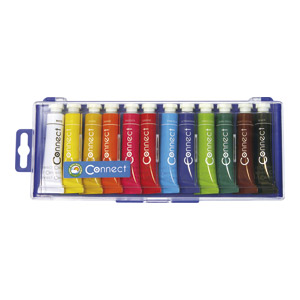 UZ POMOĆ TEMPERA I KISTA OBOJI ZADANI LIK (PRILOG JE DOLJE).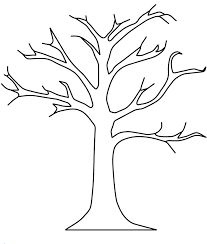 